Attest

Navnhar vært kurslærer påKursnavntimer

Sted, dato

________________      		       ________________               
Lokallag					          Kursarrangør       
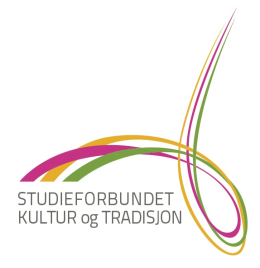 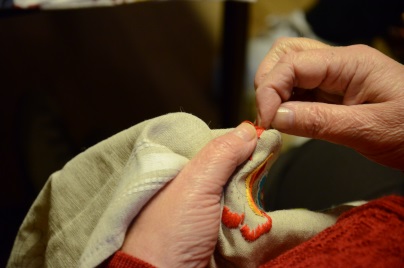 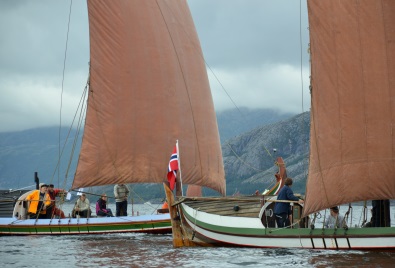 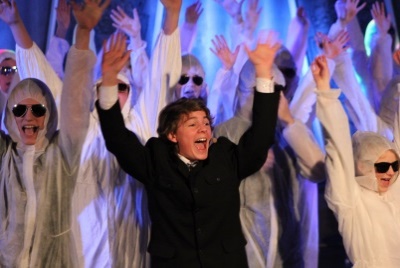 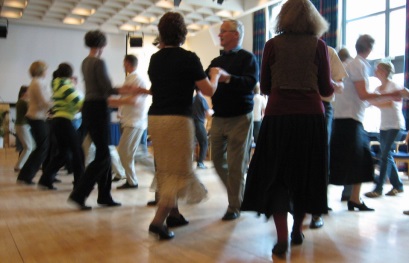                               


        Om kurset

        

        Beskrivelse av kursets innhold og oppbygging.
 	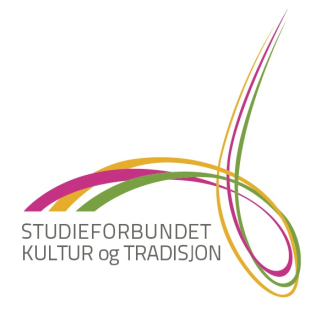 Sette inn logo for organisasjon og ev. lokallagets egen her.Studieforbundet kultur og tradisjon er et nasjonalt studieforbund for 40 frivillige organisasjoner somdriver opplæring innen folkelig kultur. 